How to Load US Bank Rewards CardsLog into the request portal: https://web.fmdata.uw.edu/BankingAccounting/Cash_Cards/Select “Requestor/Custodian”
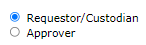 Click “Load Cards”
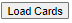 Type the budget number and select it from the drop-down list
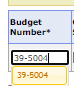 Select the Obj/Sub Obj code (02-08 for research subjects)Input PCA codes if desiredInput the number of cards to be loadedInput the amount to be loaded on the card(s)For single card loads, type in the ATTMID as it appears through the window of the envelope in the box “First Card”

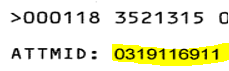 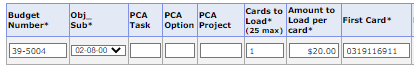 For bulk loads, type in the first ATTMID and the last ATTMID in the sequence of cards to be loaded
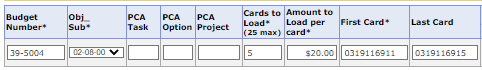 ATTMIDs will always be in numerical order when issued, when completing a bulk load, this will load all the cards in this sequence (e.g. 0319116911, 0319116912, 0319116913, 0319116914, 0319116915)To load additional cards not in range order or with different amounts, click “add new” to add a new line for an additional load request
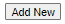 Type the name of an approver and select them from the drop-down list, approver should have authority to charge the budget number provided in the load request and must be an UW employeeTo input notes for the approver or central office, click the notes icon
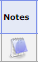 Click “save” 
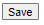 Check the submit checkbox and click “submit all checked”
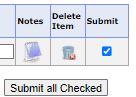 Check the dashboard home page to review your request’s status. Refer to the status key at the top of the page. 